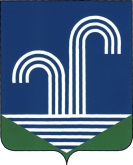 СОВЕТ БРАТКОВСКОГО СЕЛЬСКОГО ПОСЕЛЕНИЯКОРЕНОВСКОГО РАЙОНАРЕШЕНИЕот 25 мая 2022 года									№ 160с. БратковскоеОб отчете об исполнения бюджета Братковского сельского поселения Кореновского района за 1 квартал 2022 годаРассмотрев отчет администрации Братковского сельского поселения Кореновского района «Об исполнении бюджета Братковского сельского поселения Кореновского района от 22 декабря 2022 года № 125 Совет Братковского сельского поселения Кореновского района р е ш и л:1.Принять к сведению отчет «Об исполнении бюджета Братковского сельского поселения Кореновского района за 1 квартал 2022 год» по доходам в сумме 1856,27тыс.рублей и по расходам  в сумме 2157,45 тыс.рублей2. Настоящее решение вступает в силу со дня его подписания.Глава Братковскогосельского поселенияКореновского района								А.В. Демченко